デイケアースタッフ一同様へ俺は、QRコードを簡単に作成した。聴けるものなら、聴いてみろ！頭が悪いお前らには、多分無理だろうが・・・・・・・・・俺はいつも叫んでいたが、とうとう届かなかった。俺の心はお前らに、破壊され修復不可能になった！！神聖かまってちゃん「るるちゃんの自殺配信」MusicVideo神聖かまってちゃん「るるちゃんの自殺配信」MusicVideo自殺志願者の唄 - うぴ子　レミオロメン　3月9日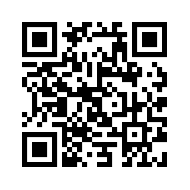 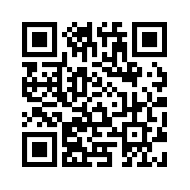 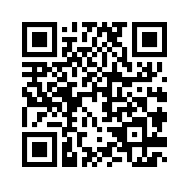 